(Βεβαίωση για μετακίνηση ενήλικου/ης μαθητή/τριας προς και από το σχολείο του/της)ΒΕΒΑΙΩΣΗ ΚΥΚΛΟΦΟΡΙΑΣ ΕΝΗΛΙΚΟΥ/ΗΣ ΜΑΘΗΤΗ/ΤΡΙΑΣ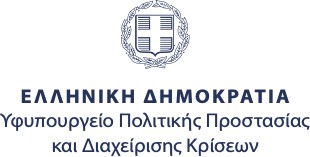 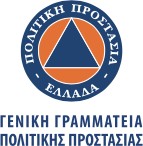 Ο/Η	 	(ονοματεπώνυμο)	του 	 (πατρώνυμο) με αριθμό ταυτότητας  	μαθητής/τρια του	(σχολείο) που βρίσκεται στην	 		(οδός-αριθμός-περιοχή) είναι απαραίτητο να μετακινείται από την οικία του/της που	βρίσκεται	στην	 	(οδός-αριθμός-περιοχή) προς και από το σχολείο του/της, τις εργάσιμες ημέρες, μεταξύ των ωρών: 	π.μ. και	π.μ. 	μ.μ. και	μ.μ.Η ταυτοπροσωπία του/της ανωτέρω μαθητή/τριας θα γίνεται με την επίδειξη της ταυτότητάς του/της.Υπογραφή(Διευθυντής του Σχολείου)